食品中色素的测定建立食品中色素的HPLC测定方法。一、色谱条件色谱柱: Kromasil 100-5-C18 (4.6*250mm,5μm，P/N：M05CLA25)流动相：A：50mM乙酸铵   B：乙腈流速：1.0mL/min柱温：40℃进样量：10μL检测器：UV254nm二、实验结果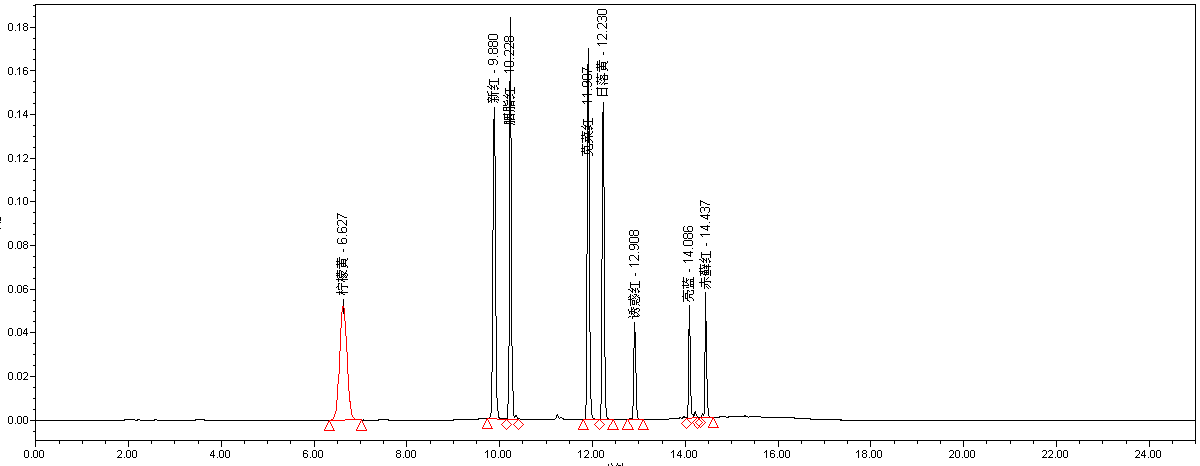 在上述色谱条件下，使用Kromasil 100-5-C18 4.6*250mm色谱柱，分析食品色素柠檬黄、新红、胭脂红、觅菜红、日落黄、诱惑红、亮蓝、赤藓红，分离度良好。A%B%095559551076241336641495520955